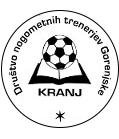 Društvo nogometnih trenerjev Gorenjske Kranj
Planina 3
4000 KranjPOROČILO NADZORNEGA ODBORA ZA LETO 2019Nadzorni odbor društva je 9.1.2020 pregledal finančno poslovanje  za poslovno leto 2019 in pregledal celotno finančno poslovanje društva za leto 2019.Ugotovljeno je bilo, da financiranje poteka predvsem iz kotizacije, licenčnine in članarine članov društva.Predsednik NO je bil večinoma prisoten na sejah upravnega odbora, ter bil tako seznanjen s sklepi, ki so bili tam sprejeti.Po pregledu finančne dokumentacije  so člani NO soglasno sprejeli naslednje ugotovitve:1. Vsa knjigovodska dokumentacija, ki se vodi društvo je bila predana na vpogled;2. Prihodki in odhodki so izkazani pravilno, kakor tudi stanja sredstev;3. Realizacija finančnega plana za leto 2019 je potekala v skladu s sprejetim planom, ter v skladu s sprejetimi sklepi UO4. Za leto 2019 izkazuje društvo 6.7949,79  EUR presežka 5. Iz preteklih obračunskih obdobij je društvo preneslo 3.485,58 EUR presežka.6. Sredstva so bila porabljena namensko in nadzorni odbor ni ugotovil nobenih pomanjkljivosti. Nadzorni odbor ugotavlja in poroča, da so bila prejeta finančna sredstva porabljena namensko ter, da pri svojem pregledu nismo ugotovili nobenih nepravilnosti in pomanjkljivosti. Zato Nadzorni odbor predlaga Zboru članov, da poročilo o finančnem poslovanju Društvo nogometnih trenerjev Gorenjske Kranj za leto 2019 sprejme in potrdi.Kranj, 18. jan 2020 Predsednik NO :  Maksud Džamastagić l.r.